大型仪器共享国家重点实验室公共检测实验室主要从事稀土冶炼、功能材料、地质勘探、环境监测、食品、医药等领域的分析检测业务；为国内外企业、贸易公司提供优质的检测技术服务；面向社会提供高纯稀土氧化物（4N-5N）和稀土标准样品；针对新成立实验室或企业检测机构提供检测技术、人才培养以及实验室管理等方面的专业技术咨询服务。实验室拥有国内外先进的检测设备，致力于提供独立公正、优质高效的检测服务。对外开放共享的大型仪器设备如下：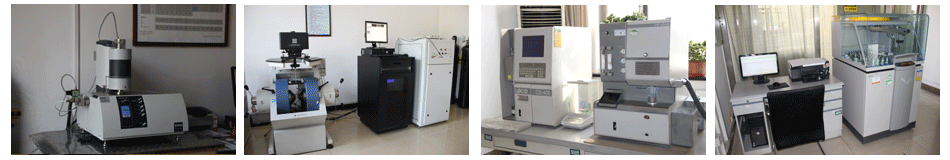 业务咨询电话：0472-5179335 0472-5179256         传真：0472-5179335邮箱：lhjczx@sina.com序号仪器名称型号生产商序号仪器名称型号生产商1高分辨等离子光谱仪ICPS-8100日本岛津２比表面积仪SA3100美国贝克曼库尔特３电感耦合等离子体光谱仪iCAP 6300美国热电４激光粒度仪LS230美国贝克曼库尔特５原子吸收光谱仪AA-6300CF日本岛津６金相显微镜Imager Aim德国蔡司７等离子质谱仪DRC-e美国珀金埃尔默８纳米粒度和Zeta电位分析仪NANO.ZS90英国马尔文9等离子质谱仪NEXion300Q美国珀金埃尔默10氧氮分析仪EMGA-820日本崛场11X荧光光谱仪Axios荷兰帕纳科12碳硫分析仪EMIA-220V日本崛场13扫描电子显微镜S-3400N日本日立14司特尔自动磨抛机TegraSystem丹麦司特尔15X射线能谱仪GENESIS美国伊达克斯16显微硬度计EM-4500上海恒一17立体显微镜Stemi 2000-C德国蔡司18振动样品磁强计7407美国Lake Shore19同步热分析仪STA449F3德国耐驰20偏反光显微镜Axio Scope.A1 POL德国蔡司21万能试验机WDW3200长春科新仪器22场发射扫描电镜SIGMA500德国蔡司23X射线衍射仪X-pertpowder荷兰帕纳科24激光剥蚀质谱仪GeoLasHD/NextlON1000美国PE25电感耦合等离子体光谱仪511VDV安捷伦公司26辉光放电质谱仪NU-ASTRUM英国NU27气相色谱质谱仪Clarus SQ8美国PE公司28透射电子显微镜Talos F200i美国赛默飞